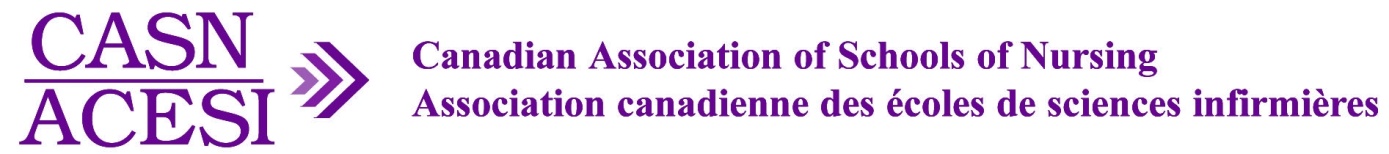 Nomination for CASN Accreditation Bureau[  ] Faculty Representative (2 required)[  ] Bilingual Faculty Representative (3 required)Three Year Term (2019-2022)	 Please print or typeCandidate / NomineeSURNAME: __________________________________  GIVEN NAMES:  ___________________________TITLE: ___________________________________ CURRENT POSITION: _________________________________________________________________________________INSTITUTION:  _________________________________________________________________________________MAILLING ADDRESS:  __________________________________________________________________________________________________________________________________________________________________CITY  	PROVINCE 	      POSTAL CODE TELEPHONE:  (___________) ___________ - _________________          FAX:  (___________) ___________ - _________________E-MAIL ADDRESS: ___________________________________________________________________ LANGUAGES:      [  ]  ENGLISH     [  ]   FRENCH    [  ]  BILINGUAL  Criteria for a faculty member to be on the CASN Accreditation BureauNurse faculty members must be currently involved in baccalaureate or graduate programs in nursing, have a minimal educational preparation of a master's degree in nursing, and five years teaching experience in a baccalaureate or graduate program in nursing.No member of CASN Council (i.e. voting member of Council) shall be appointed to the Accreditation Bureau.
Candidates wishing to run for election must be nominated in writing by a faculty member of a CASN member school. Nominators are expected to complete this form on behalf of the candidate. Both the nominator and the candidate must sign this form. 1. PREVIOUS EXPERIENCE IN POLICY DEVELOPMENT OR DECISION-MAKING (specify where and in what capacity)2. PLEASE DESCRIBE THE CANDIDATE’S EXPERIENCE IN PROGRAM EVALUATION, REGULATION AND/OR ACCREDITATION.3. PREVIOUS EXPERIENCE ON INSTITUTIONAL/PROVINCIAL/NATIONAL COMMITTEES (role and duration of membership).4. CONTRIBUTIONS TO THE DEVELOPMENT OF EDUCATION/PROFESSIONAL PROGRAMS FOR NURSING.5. REASON WHY THIS CANDIDATE IS BEST SUITED FOR THE POSITION ON THE CASN ACCREDITATION BUREAU.SURNAME: ________________________ GIVEN NAMES:  _____________________TITLE: ___________________________________ INSTITUTION:  ___________________________________________________________________TELEPHONE:  (___________) ___________ - _________________          E-MAIL ADDRESS: ___________________________________________________________________ LANGUAGES:      [  ]  ENGLISH     [  ]   FRENCH  ___________________________________    _____________________________SIGNATURE OF NOMINEE  	DATE___________________________________    _____________________________SIGNATURE OF NOMINATOR 	DATENomination forms received by Friday, November 8th, 2019 will be included in the slate of nominations printed for the Council meeting. Nominations received after Friday, November 8th, 2019 will be considered “nominations from the floor” and as such the nominator will be required to speak to the candidate’s qualifications and experience in-person during the Council meeting.RETURN TO:Sharada Boucher-Sharma, Strategic Operations CoordinatorCanadian Association of Schools of Nursing1145 Hunt Club Road, Suite 450Ottawa, Ontario K1V 0Y3Telephone: 613-235-3150 (ext. 130)Fax: (613) 235-4476Email: sboucher-sharma@casn.ca 
You will receive a confirmation e-mail within 48 hours of submission.  If you do not receive the confirmation, please contact CASN National Office at 613-235-3150 ext. 130SECTION ONE – CANDIDATE INFORMATIONSECTION TWO – CANDIDATE’s EDUCATIONAL BACKGROUND (Post Secondary)QUALIFICATIONS RECEIVEDYEARSCHOOLSECTION THREE – CANDIDATE ‘s EXPERIENCENOMINATORSIGNATURES